   ОБЩИНА  ДУЛОВО, ОБЛАСТ  СИЛИСТРА 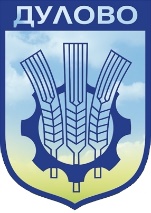 7650 гр. Дулово, ул. „Васил Левски” №18, тел: 0864/2-30-00, факс: 0864/2-30-20,     e-mail: obshtina@dulovo.bg, http//dulovo.bg       	ДО           ОБЩИНСКИ СЪВЕТ           гр. ДУЛОВО                     ДОКЛАДНА ЗАПИСКАотинж. Невхис Мустафа – Кмет на община Дулово        ОТНОСНО: Отдаване под наем на част от общински имот с ид.№53744.501.76  по КК на с. ОрешенеУважаеми  дами и господа общински съветници,           във връзка с изтичане на сключен договор за наемане на част от общински имот предлагам Общински съвет да вземе решение за отдаване под наем за срок от 3 / три / години чрез провеждане  публичен явен търг на част от по–долу цитираният имот.           Предвид гореизложеното предлагам Общински съвет – гр.Дулово да вземе следното                                                                        РЕШЕНИЕ : 1. На основание чл.21, ал.1, т.8 от  във връзка с чл. 14, ал.7 от Закона за общинската собственост, чл.15, ал.3 от Наредба №2 за реда на придобиване, управление и разпореждане с общинското имущество  да се отдаде под наем за срок от 3 /три/ години чрез публичен явен търг на следния недвижим имот:1.1. Част от имот публична общинска собственост с площ 20кв.м., част от тротоар по ул.“Първа“ в с.Орешене, находяща се пред имот с ид.№53744.501.76 по кадастралната карта на с.Орешене, находящ се в с.Орешене, АПОС №165/05.01.1999г., за монтиране на временно преместваемо съоръжение „Сенник“ с предназначение за заведение с употреба на алкохол, при първоначален годишен наем в размер на 470,40лв. без ДДС, депозит за участие в търга – 47,04лв., стъпка на наддаване 47,04лв. 2. Възлага на Кмета на Община Дулово да извърши съответните процедурни действия по отдаването под наем на имотите.3. Настоящото решение да бъде изпратено на Кмета на Община Дулово и Областният управител на Област Силистра в 7-дневен срок от приемането му.Настоящото решение подлежи на оспорване по  пред Административен съд Силистра.инж. Невхис МустафаКмет на община ДуловоСъгласувал:Айваз Чакър – зам. кмет на община ДуловоСъгласувал:Йордан Йорданов – юрисконсулт на община Дулово Изготвил:Пембе Незир – спец. ТДКП